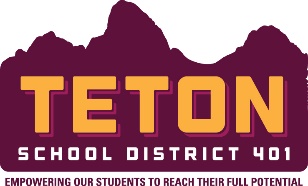 Two-Way Spanish Immersion Program–Interest SurveyINSTRUCTIONS: Please enter your data in the text boxes below. All information will remain confidential for use by school officials and the Two-Way Spanish Immersion Review Board only. Thank you.Date:	* C O N F I D E N T I A L   I N F O R M A T I O N *Home Phone Number: (	)	-		Cell Phone Number: (	)	- 	  Email Address: 					Home Address: 					 Address No. / Street Name / Unit No.	City	State	ZipHow did you find out about this Spanish Immersion Program (please check all that apply)Word of mouth        Search Engine (Google, Yahoo, etc.)	Poster/Flyer from: 	  Website: (name) 		  Other: (please specify)  		 Will you commit to enrolling your child(ren) in the Two-Way Spanish Immersion Program? Yes	Not at this timeOnce enrolled, will you commit to keeping your child(ren) in the Two-Way Spanish Immersion Program from Kindergarten through 5th Grade?Yes	Not able to commitParent/Guardian Names:Parent/Guardian Names:Parent/Guardian Names:Parent/Guardian Names:Last Name:First Name:Relationship:Select one to be Primary ContactHome School District: 	Home School Name: 	Preschool Name: 	City: 	Please list all children who might enroll in the Driggs Elementary Spanish Immersion program:Please list all children who might enroll in the Driggs Elementary Spanish Immersion program:Please list all children who might enroll in the Driggs Elementary Spanish Immersion program:Please list all children who might enroll in the Driggs Elementary Spanish Immersion program:Please list all children who might enroll in the Driggs Elementary Spanish Immersion program:Please list all children who might enroll in the Driggs Elementary Spanish Immersion program:Please list all children who might enroll in the Driggs Elementary Spanish Immersion program:Please list all children who might enroll in the Driggs Elementary Spanish Immersion program:Last NameFirst NameBirth DateEnrollment Yr. for KinderHome Language(s) Spoken – √ if proficient (Language 1)	(Language 2, if applicable)Home Language(s) Spoken – √ if proficient (Language 1)	(Language 2, if applicable)Home Language(s) Spoken – √ if proficient (Language 1)	(Language 2, if applicable)Home Language(s) Spoken – √ if proficient (Language 1)	(Language 2, if applicable)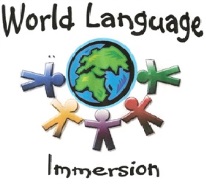 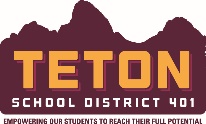 Informacion de quien se aplica Informacion de quien se aplica Informacion de quien se aplica Informacion de quien se aplica Informacion de quien se aplica Informacion de quien se aplica Informacion de quien se aplica Informacion de quien se aplica Informacion de quien se aplica Informacion de quien se aplica Informacion de quien se aplica Nombre Legal del Estudiante:Nombre Legal del Estudiante:Nombre Legal del Estudiante:Nombre Legal del Estudiante:Nombre Legal del Estudiante:Nombre Legal del Estudiante:Nombre Legal del Estudiante:Nombre Legal del Estudiante:Fecha de Nacimiento:Fecha de Nacimiento:Fecha de Nacimiento:Idioma deseado: Espanol _ _Idioma deseado: Espanol _ _Idioma deseado: Espanol _ _Idioma deseado: Espanol _ _Idioma deseado: Espanol _ _La Escuela de la Viviencia:La Escuela de la Viviencia:La Escuela de la Viviencia:La Escuela de la Viviencia:La Escuela de la Viviencia:La Escuela de la Viviencia:Fecha de la Reunion de la Informacion del Programa:Fecha de la Reunion de la Informacion del Programa:Fecha de la Reunion de la Informacion del Programa:Fecha de la Reunion de la Informacion del Programa:Fecha de la Reunion de la Informacion del Programa:Fecha de la Reunion de la Informacion del Programa:Fecha de la Reunion de la Informacion del Programa:Que Grado Va:    K     1     2Que Grado Va:    K     1     2Que Grado Va:    K     1     2Que Grado Va:    K     1     2Padre o Guardian:Padre o Guardian:Padre o Guardian:Padre o Guardian:Padre o Guardian:Padre o Guardian:Padre o Guardian:Padre o Guardian:Padre o Guardian:Padre o Guardian:Padre o Guardian:Dirreccion Fisica:Dirreccion Fisica:Dirreccion Fisica:Dirreccion Fisica:Dirreccion Fisica:Dirreccion Fisica:Dirreccion Fisica:Dirreccion Fisica:Dirreccion Fisica:Dirreccion Fisica:Dirreccion Fisica:Ciudad:Ciudad:Ciudad:Estado:Estado:Estado:Estado:Codigo del Area:Codigo del Area:Codigo del Area:Codigo del Area:Dirreccion del Correo (si es diferente de la dirreccion fisica):Dirreccion del Correo (si es diferente de la dirreccion fisica):Dirreccion del Correo (si es diferente de la dirreccion fisica):Dirreccion del Correo (si es diferente de la dirreccion fisica):Dirreccion del Correo (si es diferente de la dirreccion fisica):Dirreccion del Correo (si es diferente de la dirreccion fisica):Dirreccion del Correo (si es diferente de la dirreccion fisica):Dirreccion del Correo (si es diferente de la dirreccion fisica):Dirreccion del Correo (si es diferente de la dirreccion fisica):Dirreccion del Correo (si es diferente de la dirreccion fisica):Dirreccion del Correo (si es diferente de la dirreccion fisica):Ciudad:Ciudad:Ciudad:Estado:Estado:Estado:Estado:Codigo del Area:Codigo del Area:Codigo del Area:Codigo del Area:Numero Telefonico:Numero Telefonico:Numero Telefonico:Numero Telefonico:Numero Telefonico:Numero Telefonico:Numero Telefonico:Correo Electronico:Correo Electronico:Correo Electronico:Correo Electronico:Mi hijo ya tiene un hermano quien participe en un programa del WLIP:          Si           NoMi hijo ya tiene un hermano quien participe en un programa del WLIP:          Si           NoMi hijo ya tiene un hermano quien participe en un programa del WLIP:          Si           NoMi hijo ya tiene un hermano quien participe en un programa del WLIP:          Si           NoMi hijo ya tiene un hermano quien participe en un programa del WLIP:          Si           No Si es cierto, el nombre legal del hermano: Si es cierto, el nombre legal del hermano: Si es cierto, el nombre legal del hermano: Si es cierto, el nombre legal del hermano: Si es cierto, el nombre legal del hermano: Si es cierto, el nombre legal del hermano:Escuela:Escuela:Escuela:Escuela:Escuela:Grado:Grado:Grado:Grado:Mi hijo tiene un gemelo o un trillizo quien quiere participar en el WLIP :              Si          NoMi hijo tiene un gemelo o un trillizo quien quiere participar en el WLIP :              Si          NoMi hijo tiene un gemelo o un trillizo quien quiere participar en el WLIP :              Si          NoMi hijo tiene un gemelo o un trillizo quien quiere participar en el WLIP :              Si          NoMi hijo tiene un gemelo o un trillizo quien quiere participar en el WLIP :              Si          NoSi es cierto, el nombre legal del hermano:Si es cierto, el nombre legal del hermano:Si es cierto, el nombre legal del hermano:Si es cierto, el nombre legal del hermano:Si es cierto, el nombre legal del hermano:Si es cierto, el nombre legal del hermano:Academic InformationAcademic InformationAcademic InformationAcademic InformationAcademic InformationAcademic InformationAcademic InformationAcademic InformationAcademic InformationAcademic InformationAcademic InformationLa Preoccupaciones Academicas:Lectura  Y   NLectura  Y   NLectura  Y   NEscritura  Y  NEscritura  Y  NMatematicas Y   NMatematicas Y   NMatematicas Y   NLenguaje Y  NHabla  Y   N¿Cuáles son las calidades que tiene su hijo para hacerse un aprendiz exitoso de un idioma segundo? ¿Cuáles son las calidades que tiene su hijo para hacerse un aprendiz exitoso de un idioma segundo? ¿Cuáles son las calidades que tiene su hijo para hacerse un aprendiz exitoso de un idioma segundo? ¿Cuáles son las calidades que tiene su hijo para hacerse un aprendiz exitoso de un idioma segundo? ¿Cuáles son las calidades que tiene su hijo para hacerse un aprendiz exitoso de un idioma segundo? ¿Cuáles son las calidades que tiene su hijo para hacerse un aprendiz exitoso de un idioma segundo? ¿Cuáles son las calidades que tiene su hijo para hacerse un aprendiz exitoso de un idioma segundo? ¿Cuáles son las calidades que tiene su hijo para hacerse un aprendiz exitoso de un idioma segundo? ¿Cuáles son las calidades que tiene su hijo para hacerse un aprendiz exitoso de un idioma segundo? ¿Cuáles son las calidades que tiene su hijo para hacerse un aprendiz exitoso de un idioma segundo? ¿Cuáles son las calidades que tiene su hijo para hacerse un aprendiz exitoso de un idioma segundo? Exposicion anterior al idioma deseado:Exposicion anterior al idioma deseado:Exposicion anterior al idioma deseado:Exposicion anterior al idioma deseado:Ninguna                  Ocasional           Casual                 Regularamente               NativoNinguna                  Ocasional           Casual                 Regularamente               NativoNinguna                  Ocasional           Casual                 Regularamente               NativoNinguna                  Ocasional           Casual                 Regularamente               NativoNinguna                  Ocasional           Casual                 Regularamente               NativoNinguna                  Ocasional           Casual                 Regularamente               NativoNinguna                  Ocasional           Casual                 Regularamente               NativoSi el estudiante ha tenido la exposición al idioma deseado, por favor, descríbalo brevemente: Si el estudiante ha tenido la exposición al idioma deseado, por favor, descríbalo brevemente: Si el estudiante ha tenido la exposición al idioma deseado, por favor, descríbalo brevemente: Si el estudiante ha tenido la exposición al idioma deseado, por favor, descríbalo brevemente: Si el estudiante ha tenido la exposición al idioma deseado, por favor, descríbalo brevemente: Si el estudiante ha tenido la exposición al idioma deseado, por favor, descríbalo brevemente: Si el estudiante ha tenido la exposición al idioma deseado, por favor, descríbalo brevemente: Si el estudiante ha tenido la exposición al idioma deseado, por favor, descríbalo brevemente: Si el estudiante ha tenido la exposición al idioma deseado, por favor, descríbalo brevemente: Si el estudiante ha tenido la exposición al idioma deseado, por favor, descríbalo brevemente: Si el estudiante ha tenido la exposición al idioma deseado, por favor, descríbalo brevemente: Office Use Only           Office Use Only           Office Use OnlyOffice Use Only           Office Use Only           Office Use OnlyOffice Use Only           Office Use Only           Office Use OnlyOffice Use Only           Office Use Only           Office Use OnlyDate Rcvd:Time Rcvd:Time Rcvd:Placement:   Lottery  Waiting  EnrollNotification of Placement:      Email       Phone      LetterNotification of Placement:      Email       Phone      LetterNotification of Placement:      Email       Phone      LetterDate:Pledge Rcvd Date:Pledge Rcvd Date: